Juneau County Dairy PromotionClub Project Reimbursement *Clubs can be eligible for $75 per event with completed entry*If you have ideas and need more than the allotted $75, please make a proposal to the address/phone listed below prior to your event. Club Name____________________________________________Contact Name_________________________________________Contact Phone Number________________________________Date of Event ___________	Dairy Related Project Description:Number of club members involved in this project ________How many people did this project approximately reach? _________What was the population type reached? (youth, school-aged, non-farm) ______________________________________________________________________________________________________________________________________Address payment can be mailed:____________________________________________________________________________________________________________________________________Send photos of your project along with this form. Try to get photos of the items you hand out with the Dairy Farmers of Wisconsin Logo on them too.Please send completed form with a picture of your project to:Juneau County Dairy Promo Councilc/o Abbie EricksonN2097 Holig RdMauston, WI 53948608-547-8600Use this logo on posters, handouts, or put a sticker with this logo on the dairy items you hand out. This logo can also be found and downloaded from the “Juneau County 4-H Forms and Applications” website—Scroll down to “Dairy Promotion” and you’ll find it. 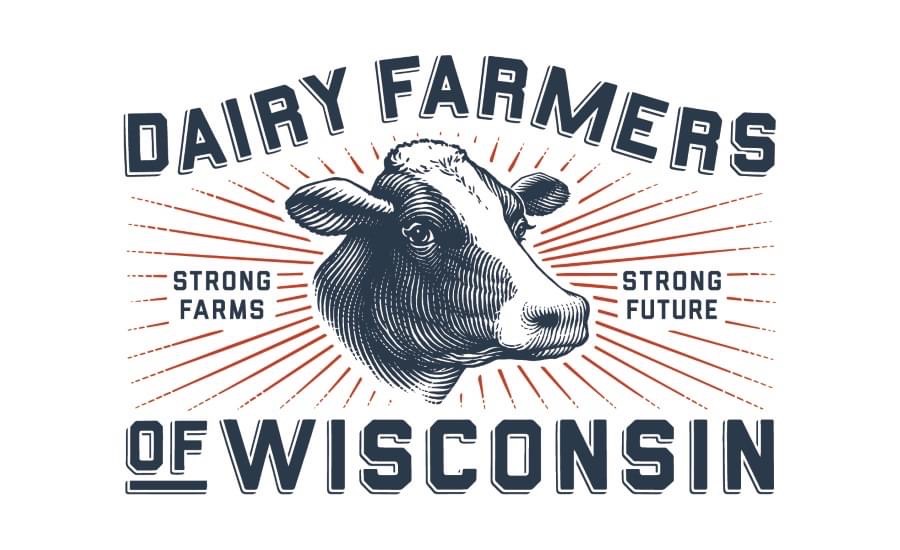 